Aberford C of E Primary School - Phonics – Long Term Plan                               Phase 5 – Year 1 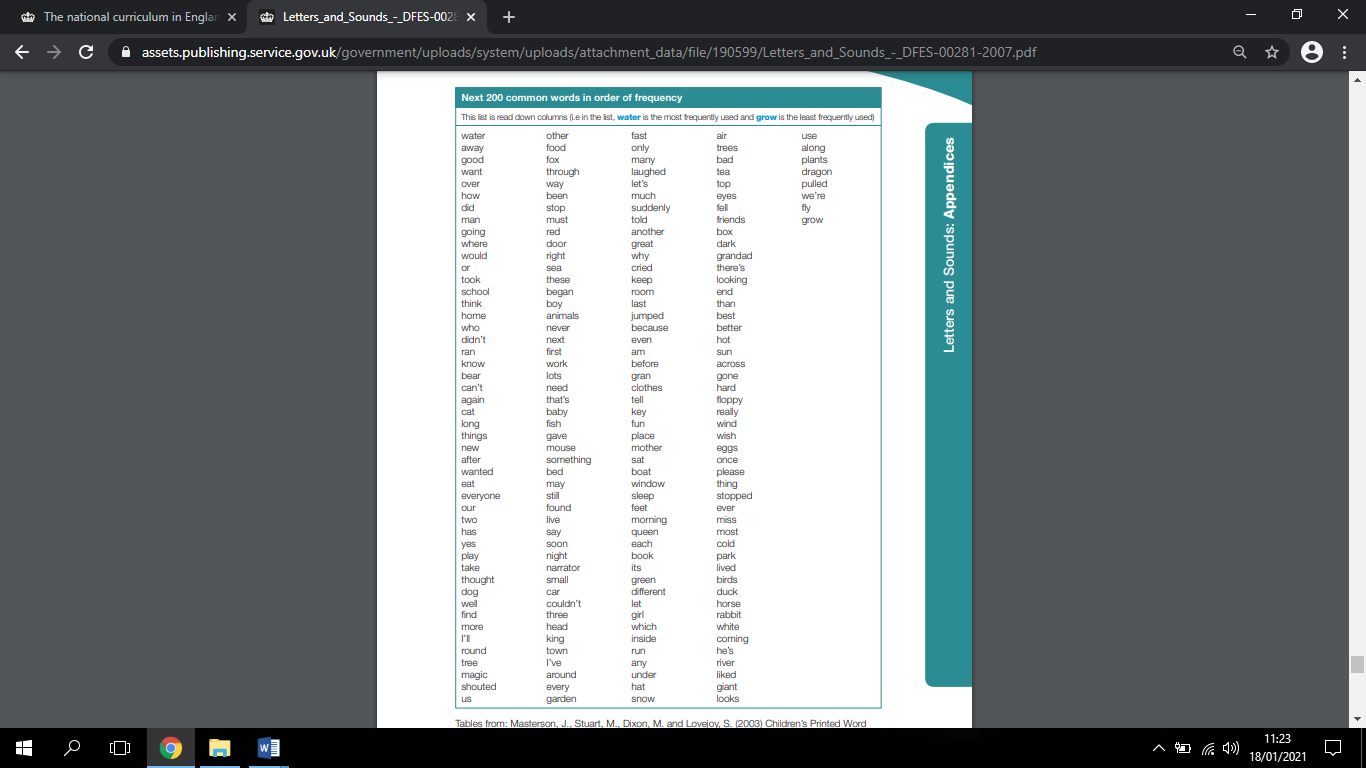 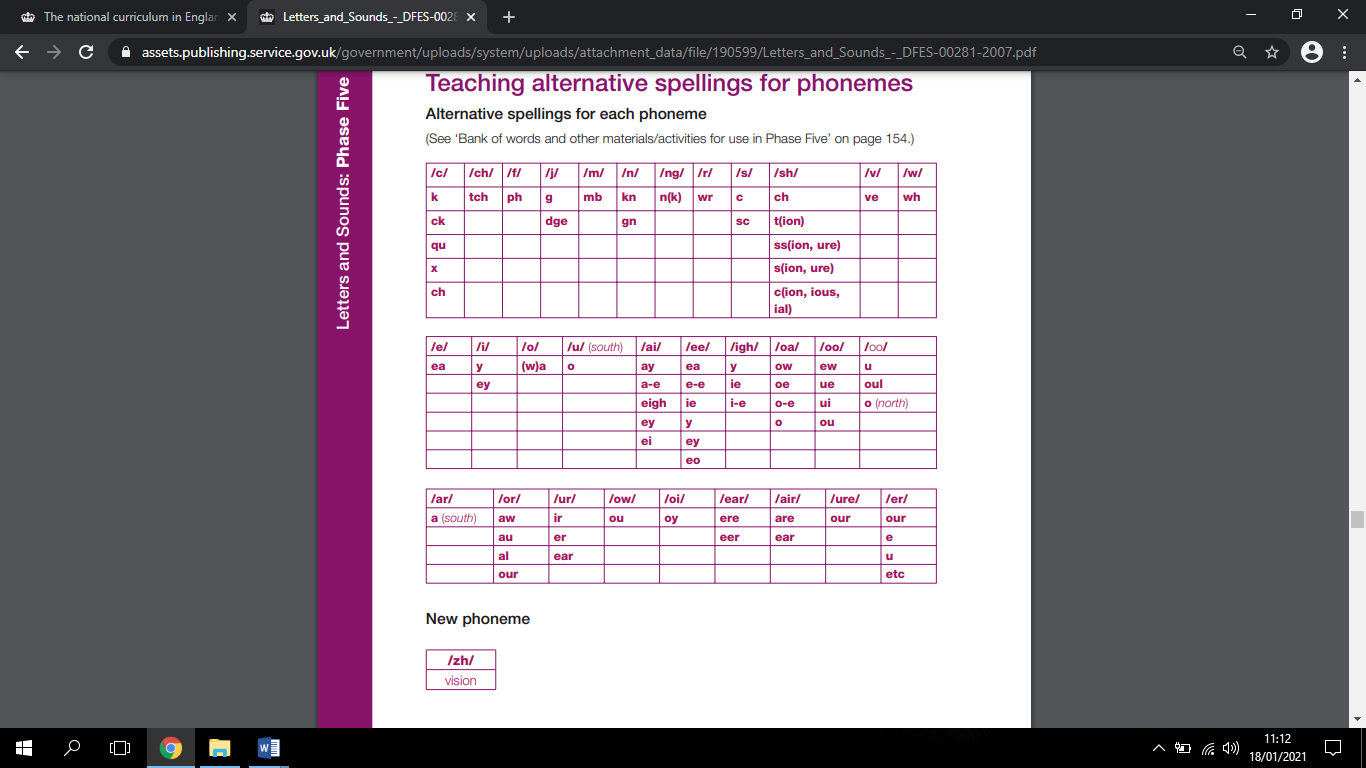 TermCoverage Planning Tricky words/Spelling Autumn 1Revisit, revise and consolidate -Phase 2, 3 & 4 Phase 5 -New graphemesRevisit and revise sounds in Phase 2 & Phase 3. ch, sh, th, ng, qu, nk ai, ee, igh, oa, oo, ar, or, ur, ow, oi, ear, air, ure, erRecap Phase 4 – consolidation and blending. Learn Phase 5 new graphemes - ay, ou, ie, ea, oy, ir, ue, aw, wh, ph, ew, oe, au, ey, a-e, o-e, i-e, u-e, e-e, tion, tious-Alphabet song – letter names and letter sounds. -Division of words into syllables. -Reading two syllable and three syllable words. Revisit and revise phase 2 and phase 3, phase 4 tricky words. Phase 2: the  to  I go  no  is  it  in  atPhase 3: he  she  we  me  be  was  my  you  her  they all  arePhase 4: some one said  come  do  so  were  when have  there  out  like  little  whatAutumn 2Revisit, revise and consolidate -Phase 2, 3 & 4 Phase 5 -New graphemesRevisit and revise sounds in Phase 2 & Phase 3. ch, sh, th, ng, qu, nk ai, ee, igh, oa, oo, ar, or, ur, ow, oi, ear, air, ure, erRecap Phase 4 – consolidation and blending. Learn Phase 5 new graphemes - ay, ou, ie, ea, oy, ir, ue, aw, wh, ph, ew, oe, au, ey, a-e, o-e, i-e, u-e, e-e, tion, tious-Alphabet song – letter names and letter sounds. -Division of words into syllables. -Reading two syllable and three syllable words. Revisit and revise phase 2 and phase 3, phase 4 tricky words. Phase 2: the  to  I go  no  is  it  in  atPhase 3: he  she  we  me  be  was  my  you  her  they all  areLearn Phase 5: oh, their, people, Mr, Mrs, looked, called, asked, couldSpring 1Phase 5 Common alternative pronunciations Revisit and revise Phase 2, 3 & 5 ch, sh, th, ng, qu, nk    ai, ee, igh, oa, oo, ar, or, ur, ow, oi, ear, air, ure, er    ay, ou, ie, ea, oy, ir, ue, aw, wh, ph, ew, oe, au, ey, a-e, o-e, i-e, u-e, e-e, tion, tiousPhase 5 Common alternative pronunciations:i – fin, find, o – hot, cold, c – cat, cent, g – got, giant, ow – cow, blow, ie – tie, field, ea – eat, bread, er – farmer, her, a – hat, what, y – yes, by, very, ch – chin, school, chef, ou – out, shoulder, could, you. Revisit and revise Phase 3 & 4 tricky words. Learn Phase 5: oh, their, people, Mr, Mrs, looked, called, asked, couldCommon alternative pronunciation spelling. Spring 2Phase 5 Sounds that are the same Alterative spellings Revisit and revise Phase 2, 3 & 5. All phonics sounds learnt so far. Phase 5 alternative spellings:*Begin to group sounds that are the same. EG: ai, ay a-e. oi oy etc. * Alternative spellings for each phoneme – see attached phase 5 info below. Revisit and revise phase 3, 4 & 5 tricky words.  Next 200 common exception words. Summer 1Phase 5 Reading and spelling new words Revisit and revise alternative pronunciations and spellings. Learning new words:*The /k/ sound is spelt as k rather than as c before e, i and y. EG: skin, kent, kit*Compound words - two words joined together. Each part of the longer word is spelt as it would be if it were on its own. EG; football, farmyard. *ore – more, score, shore, wore*tch – catch, fetch.*ve at the end of words – have, live*ear as air sound – bear Y1 common exception wordsNext 200 common exception words.Summer 2Phase 5 Suffixes, plural, the prefix ‘un’Year 1 punctuation/terminology Revisit and revise Phase 5Suffixes*Adding s/es to words. If ending sounds /s/ or /z/, it is spelt as –s. If ending sounds /ɪz/ it is spelt es. *Adding the endings –ing, –ed and –er to verbs. No change to root word. *Adding –er and –est to adjectives. No change to root word.*The prefix un– is added to the beginning of a word. No change to root word.  *Y1 terminology *Revisit and revise phase 5. Y1 common exception wordsDays of the week Months of the year Numbers to 20 as words 